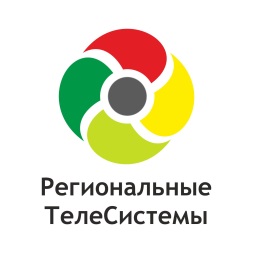 Генеральному директоруООО «Региональные ТелеСистемы Групп»	Романенко Д.В.г. Белгород, ул. Костюкова, дом 13 б, офис 3									(адресат обращения)					от  ________________________________________________________                                                                                                                                         (ФИО абонента)Адрес подключения услуги _____________________________________Контактный телефон ____________________________________Заявлениео возобновлении оказания услуг связиПрошу возобновить действие договора № __________________ наименование  услуги по договору Интернет / КТВ / Телефонс «____» _________ 20___г.Подпись абонента __________________ Дата «____»  ___________ 20___г.Служебные отметки:Заявление принято к исполнению«_____» _______________ 20____г.____________________________________________________________________                                                                                                               (Ф.И.О. и  подпись сотрудника ООО «Региональные ТелеСистемы Групп»)---------------------------------------------------------------------------------------------------------------отрывная часть------------------------------------------------------------------------------------------------------------Отрывной талон (экземпляр Абонента)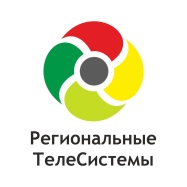 					Номер договора__________________________________Заявление принял _________________________________    _	____________   «______» _______________ 20____г.  (Ф.И.О. и  подпись сотрудника ООО «Региональные ТелеСистемы Групп»)